Köstebekgiller Ekibi Bu Cuma Akşamı Bursa Kent Meydanı AVM'deKent Meydanı AVM 22 Ocak Cuma akşamı Köstebekgiller 2: Gölgenin Tılsımı filminin özel gösterimine ev sahipliği yapacak. Kudret Sabancı’nın yönettiği ve 2015 yapımı Köstebekgiller: Perili Orman filminin devamı olan yapım Avşar Sinemaları'nda Bursalı izleyicilerle buluşacak. Kent Meydanı AVM'deki özel gösterime yönetmen Kudret Sabancı'nın yanı sıra oyuncular İnci Türkay, Ali Nuri Türkoğlu, Tevfik İnceoğlu, Yiğit Ege Yazar, Reyhan Asena Keskinci ile yapımcılar Arzu Oduncu İmamoğlu ve Deniz Ceylan da katılacak. Saat 19.00'daki biletli özel gösterime tüm Bursalı sinemaseverler katılarak, sevdikleri oyuncularla filmi birlikte izleme şansı bulacaklar. Köstebekgiller 2: Gölgenin Tılsımı filminin konusu ise şöyle: Pelin ve Caner, Köstebekgiller’in en yakın dostlarıdır. Vaktiyle, yaptığı kötülükler yüzünden, ağaca dönüşen Gölge’yi, Köstebekgiller’den Köstan Amca iyi bir insan olması sözüne karşılık kurtarmıştır. Fakat Gölge sözünü tutmamış ve çalışmakta olduğu müzayede salonundan, Kraliçe Sora’nın tılsımlı olduğu söylenen elbisesini çalmıştır. Elbiseye dokunur dokunmaz da, içinde olan kötülükle birlikte, Köstan Amca’nın önceden yaptığı ağaç tılsımı harekete geçmiştir. Gölge yeniden ağaca dönüşmeye başlamıştır. Onu ormanda değerli taşlara ve kürklere düşkün avcı Şahane Postum bulur. Şahane, Sora’nın elbisesini görür görmez ona hayran olur ve almak ister. Ancak, elbiseye geçen Köstan Amca’nın tılsımı, elbisenin sayesinde, Şahane’yi de geyiğe dönüştürmeye başlar. Gölge bu durumdan kurtulmak için Köstan Amca’ya gitmeleri gerektiğini söyler. Ancak Köstan Amca, çoktan Köstebekya’ya doğru yola çıkmıştır.Santral Garaj Mahallesi Kıbrıs Şehitleri Caddesi No: 64 Osmangazi / Bursa Tel. : +90 224 255 4363 Fax. : +90 224 255 01 08 info@kentmeydani.com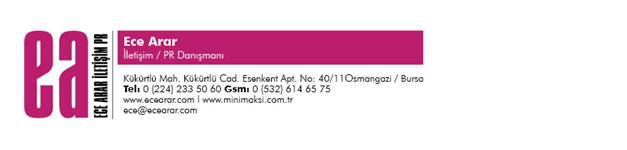 